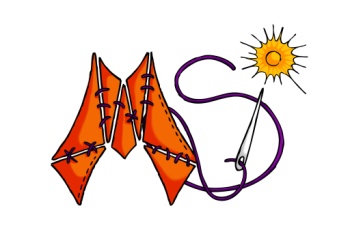 Formulaire à remettre par mail à minamicosplayspirit@gmail.com au plus tard le 22/12/2015.Le paiement devra être remis à un membre de l’association, ou au siège par courrier au plus tard le 29/12/2015 (le cachet de la poste faisant foi). Merci !Votre identitéNOM :Prénom :Adresse :Mail :Numéro de téléphone :Date de naissance :Personne à joindre en cas d’urgence :Vous serez photographe / vidéastePouvez-vous être présent dés le 22 janvier ? Pouvez-vous nous fournir au moins un lien vers un album photo ?   Vous serez modèleNom du personnage représenté : D’où provient-il ? Image du personnage ou lien : Concernant les repas - Le prix comprend ceux du vendredi soir au dimanche midiSi vous avez des allergies alimentaires, merci de les préciser : Un régime alimentaire particulier ?Vous souhaitez nous aiderAvez-vous un ou des matelas gonflable(s) ou sac(s) de couchage ?  Si oui, accepteriez-vous de le(s) apporter pour le week-end ? Pourriez-vous nous prêter une/des couverture(s) et/ou un/des coussin(s) ?Si vous souhaitez apporter des jeux de société pour le samedi soir, n’hésitez surtout pas !De même si vous souhaitez apporter par vous-même quelque chose à manger ou à boire en plus (alcools légers autorisés MAIS avec modération, nous nous réservons le droit de les confisquer pour des raisons de sécurité.Vos questions et suggestions